Podstawa prawna sporządzenia analizyAnaliza została przygotowana w oparciu o art. 3 ust. 2 pkt 10 ustawy z dnia 13 września 1996 r. o utrzymaniu czystości i porządku w gminach (tekst jedn.: Dz. U. z 2016 r. poz. 250.)WstępGmina Kietrz leży na Nizinie Śląskiej nad rzeką Troją, na płaskowyżu głubczyckim. Graniczy z czterema gminami: Baborowem, Branicami, Głubczycami (powiat głubczycki, województwo opolskie) oraz z gminą Pietrowice Wielkie (powiat raciborski, województwo śląskie). Od południa graniczy z sześcioma gminami Republiki Czeskiej. Powierzchnia gminy zajmuje obszar 144 km2. W skład gminy wchodzą : miasto Kietrz, 12 sołectw i 2 przysiółki. Gmina Kietrz liczy 10 962 mieszkańców, w tym 5 997 w mieście Kietrz oraz 4 965
 na terenach wiejskich (stan na 31.12.2015 r.).Charakterystyka nowego systemu gospodarowania odpadami komunalnymiZ dniem 01 lipca 2013 r. uruchomiony został nowy system gospodarowania odpadami komunalnymi w gminie.  Od tego czasu podmiotem odpowiedzialnym za organizację 
i funkcjonowanie nowego systemu jest gmina Kietrz. Wywiązując się z ustawowego obowiązku został zorganizowany przetarg na odbiór i zagospodarowanie odpadów komunalnych od właścicieli nieruchomości zamieszkałych i nieruchomości niezamieszkałych z terenu gminy Kietrz. W 2015 r. firmą świadczącą  ww. usługi była firma „Naprzód” Sp. z o.o., ul. Raciborska 144b, 44 – 280  Rydułtowy.Systemem objęci zostali wszyscy właściciele nieruchomości z terenów zamieszkałych i niezamieszkałych gminy. Liczba złożonych deklaracji z terenów zamieszkałych 
oraz terenów niezamieszkałych łącznie wyniosła 2481 (stan na 31.12.2015 r.).Odbiorem i zagospodarowaniem objęte zostały następujące frakcje odpadów: z terenów zamieszkałych: tworzywa sztuczne, metale, papier i tektura, szkło bezbarwne i kolorowe, opakowania wielomateriałowe, odpady komunalne ulegające biodegradacji, w tym odpady opakowaniowe ulegające biodegradacji, przeterminowane leki, chemikalia, zużyte baterie i akumulatory, zużyty sprzęt elektryczny, odpady wielkogabarytowe, zużyte opony, odpady remontowe 
i budowlane, odpady zielone,z terenów niezamieszkałych: tworzywa sztuczne, metale, papier i tektura, szkło białe i kolorowe opakowania wielomateriałowe, odpady komunalne ulegające biodegradacji, w tym odpady opakowaniowe ulegające biodegradacji.Częstotliwość odbioru odpadów zmieszanych oraz selektywnie zebranych została określona w Regulaminie utrzymania czystości i porządku na terenie gminy Kietrz oraz w uchwale w sprawie szczegółowego sposobu i zakresu świadczenia usług 
w zakresie odbierania odpadów komunalnych od właścicieli nieruchomości 
i zagospodarowanie tych odpadów komunalnych w zamian za uiszczoną przez właściciela nieruchomości opłatę za gospodarowanie odpadami.Od początku wdrażania nowego systemu prowadzona była kampania edukacyjno – informacyjna.  Opracowana została ulotka zawierająca informację, jakie odpady podlegają selektywnej zbiórce, co należy wrzucać, a czego nie do określonych pojemników lub worków oraz częstotliwość odbioru odpadów. Poprzez firmę wywozową ulotka została rozprowadzona wśród właścicieli nieruchomości wraz 
z harmonogramem wywozu.Kampanię tę kontynuowano w latach kolejnych, również w 2015 roku, w którym to przypominano mieszkańcom o godzinach odbioru przez firmę odpadów, o zasadach odbioru odpadów zielonych oraz odpadów budowlano – remontowych, o właściwym segregowaniu odpadów, a także zgodnym z przeznaczeniem wykorzystywaniem worków do selektywnej zbiórki odpadów komunalnych. Przekazywano mieszkańcom informację o harmonogramie zbiórki odpadów wielkogabarytowych, sprzętu elektrycznego i elektronicznego oraz opon.Opracowano także wykaz firm posiadających zezwolenie na świadczenie usług 
w zakresie opróżniania szamb z nieczystości ciekłych, ponadto utworzono informację dotyczącą Punktu Selektywnej Zbiórki Odpadów Komunalnych (PSZOK).Opracowano i rozprowadzono wśród mieszkańców ulotkę zawierającą informacje dotyczące terminów płatności, formy płatności, punktów odbioru odpadów zielonych 
w poszczególnych miejscowościach gminy. Informacje na temat nowego systemu gospodarowania odpadami zamieszczone były na stronie www.kietrz.pl oraz 
w Biuletynie Informacyjnym Gminy Kietrz www.bip.kietrz.pl, ponadto informacje były rozpowszechniane wśród mieszkańców w sposób zwyczajowo przyjęty, 
tj. poprzez tablice ogłoszeń w poszczególnych miejscowościach.Rada Miejska w Kietrzu przyjęła uchwałą, że opłata za gospodarowanie odpadami komunalnymi będzie uiszczana od mieszkańca miesięcznie, płatna z góry za 3 miesiące bez wezwania.Miesięczna stawka za gospodarowanie odpadami komunalnymi z terenów nieruchomości zamieszkałych wynosi:Miesięczna stawka opłaty za gospodarowanie odpadami komunalnymi z terenów nieruchomości niezamieszkałych uzależniona jest od pojemności zadeklarowanego pojemnika i wynosi:Odpady typu papier i makulatura, tworzywa sztuczne, szkło bezbarwne 
i kolorowe, odpady biodegradowalne odbierane są od właścicieli nieruchomości sprzed posesji według harmonogramu.Odpady wielkogabarytowe, zużyty sprzęt elektryczny i elektroniczny oraz opony odbierane są 2 razy do roku na zasadzie wystawki sprzed posesji.Przeterminowane leki mieszkańcy mogą wrzucać do konfiskatorów ustawionych w trzech punktach na terenie gminy, tj. w dwóch aptekach 
w Kietrzu oraz w punkcie aptecznym w Nowej Cerekwi.Gruz budowlany odbierany jest w ramach opłaty w ilości do 500 kg/osobę rocznie po uprzednim zgłoszeniu do firmy wywozowej. Ilość powyżej ustalonego limitu odbierana jest przez firmę na zasadzie indywidualnej umowy z właścicielem nieruchomości.Zużyte baterie odbierane są przez Organizację Odzysku REBA S. A. 
z pojemników ustawionych w placówkach szkolnych, budynku urzędu oraz Urzędu Stanu CywilnegoOdpady zielone odbierane są w wyznaczonych punktach w poszczególnych miejscowościach od miesiąca kwietnia do listopada. Ogólna liczba punktów wynosi 23 punkty w tym na terenie miasta 7 punktów.Opakowania po środkach ochrony roślin oraz zużyte akumulatory mieszkańcy mogą zostawiać na zasadzie wymiany w placówkach handlowych.W ramach nowego systemu od mieszkańców odbierana jest każda ilość odpadów wyprodukowanych w gospodarstwie domowym za wyjątkiem gruzu, gdzie ustanowiono limit 500 kg/osobę rocznie, natomiast z terenów niezamieszkałych -  zgodnie ze złożoną deklaracją.Możliwości przetwarzania zmieszanych odpadów komunalnych, odpadów zielonych oraz pozostałości z sortowania odpadów komunalnych przeznaczonych do składowania.Ustawa o utrzymaniu czystości i porządku w gminach nakłada na gminę obowiązek przeanalizowania możliwości przetwarzania zmieszanych odpadów komunalnych, odpadów zielonych oraz pozostałości z sortowania odpadów komunalnych przeznaczonych do składowania. Ponadto podmiot odbierający odpady komunalne od właścicieli nieruchomości jest zobowiązany do przekazywania zmieszanych odpadów komunalnych, odpadów zielonych oraz pozostałości z sortowania odpadów komunalnych przeznaczonych do składowania do regionalnej instalacji przetwarzania odpadów komunalnych. Zgodnie z Planem Gospodarki Odpadami dla Województwa Opolskiego na lata 2012 – 2017 gmina Kietrz wchodzi w skład południowo – wschodniego regionu gospodarowania odpadami. Jako instalację regionalną dla gminy wskazano instalację MBP zlokalizowaną na terenie składowiska odpadów komunalnych w Dzierżysławiu, natomiast instalacją do przetwarzania odpadów zielonych i pozostałości z sortowania odpadów komunalnych przeznaczonych do składowania jest Kompostownia zlokalizowana na terenie składowiska odpadów komunalnych w Dzierżysławiu.Zmieszane odpady komunalne oraz odpady zielone odbierane są od właścicieli nieruchomości przez firmę „NAPRZÓD” SP. z o.o., ul. Raciborska 144b, 44 – 280 Rydułtowy na podstawie umowy zawartej z gminą. Zmieszane odpady komunalne odpady zielone, oraz pozostałości z sortowania odpadów komunalnych przeznaczonych do składowania przekazywane są do Regionalnej Instalacji Przetwarzania Odpadów Komunalnych w Dzierżysławiu. Na istniejącej instalacji odpady zmieszane poddawane są wtórnej segregacji na Module do Selektywnej Zbiórki Odpadów Komunalnych.Potrzeby inwestycyjne związane z gospodarowaniem odpadami komunalnymiW sierpniu 2014 roku w Dzierżysławiu uruchomiony został Punkt Selektywnej Zbiórki Odpadów Komunalnych (PSZOK). Do PSZOK zgodnie z obecnymi przepisami przyjmowane są odpady z terenów zamieszkałych. Odpady pochodzące 
z terenów niezamieszkałych odbierane są w każdej ilości zgodnie ze złożoną deklaracją. Punkt Selektywnej Zbiórki Odpadów Komunalnych obsługuje firma „NAPRZÓD” Sp. z o.o. Rydułtowy. Firma ta została wybrana w wyniku zapytania ofertowego, natomiast umowa na obsługę PSZOK została zawarta na okres od 01.01.2016r. do 31.12.2016 r.W skład PSZOK wchodzi 5 wydzielonych boksów na odpady zbierane selektywnie. Boksy ogrodzone zostały siatką stalową powlekaną o wysokości ok. 1,5 m 
i umiejscowione na utwardzonym podłożu. W boksach ustawione zostały kontenery 
i pojemniki na odpady:boks nr 1 – kontener KP – 7 o pojemności 7 m3 na odpady budowlane 
i remontowe,boks nr 2 – kontener KP – 7 o pojemności 7 m3 na odpady wielkogabarytowe
 i zużyte opony,boks nr 3 –  kryty kontener KP – 7 o pojemności 7 m3 z przegrodami na odpady opakowaniowe (papier i tektura, szkło kolorowe, szkło bezbarwne, tworzywa sztuczne, opakowania wielomateriałowe, opakowania metalowe),boks nr 4 – kontener KP – 7 o pojemności 7 m3 na zużyty sprzęt elektryczny
 i elektronicznyboks nr 5 – kryte pojemniki o pojemnościach 120, 240 i 1100 litrów na zużyte akumulatory, odpady zielone, odpady ulegające biodegradacji. Odpady niebezpieczne typu opakowania po farbach, rozpuszczalnikach, środkach ochrony roślin itp.Każdy pojemnik i kontener został oznakowany w widoczny i czytelny sposób. Punkt zawiera Regulamin przyjmowania odpadów, który ustalony został Zarządzeniem Burmistrza Kietrza. Do PSZOK przyjmowane są odpady od mieszkańców gminy Kietrz od poniedziałku do piątku w godz. od 1000 do 1700, a w sobotę od godz. 900 do 1400 
(z wyjątkiem dni ustawowo wolnych od pracy). W Wigilię Bożego Narodzenia i Wielką Sobotę PSZOK czynny jest od godz. 900 do 1200. Odpady odbierane są nieodpłatnie od mieszkańców, którzy własnym transportem i na własny koszt przywiozą odpady do punktu za okazaniem dokumentu potwierdzającego zamieszkanie na terenie gminy Kietrz lub ostatniego dowodu wniesienia opłaty za gospodarowanie odpadami.  Do PSZOK przyjmowane są wszystkie rodzaje odpadów  podlegające selektywnej zbiórce.Koszty poniesione w związku z odbieraniem, odzyskiem, recyklingiem 
i unieszkodliwieniem odpadów komunalnychKoszty związane z wdrożeniem oraz obsługą systemu, w tym również koszty poniesione odbioru i zagospodarowania odpadów przedstawia poniższa tabela.Opłaty z tytułu gospodarowania odpadami komunalnymi za okres od 01 stycznia 2015 r. do 31 stycznia 2015 r. kształtują się następująco:wpływy z tytułu opłat za  gospodarowanie odpadami komunalnymi: 
1.204.431,12 złnaliczenia z tytułu opłat za gospodarowanie odpadami komunalnymi: 
1.279.384,22 złnieregulowane zobowiązania z tytułu opłat za gospodarowanie odpadami komunalnymi: 79.865,54 złW stosunku do właścicieli nieruchomości, którzy spóźniają się z wnoszeniem opłat 
za gospodarowanie odpadami komunalnymi, wysyłane są upomnienia. Upomnienia 
z tytułu nieuiszczania opłat za gospodarowanie odpadami komunalnymi za rok 2015 otrzymało 1223 właścicieli nieruchomości. Liczba właścicieli nieruchomości, którzy wciąż zalegają z opłatą za gospodarowanie odpadami komunalnymi w 2015 r. wynosi 174 osoby.Liczba mieszkańców oraz liczba złożonych deklaracjiW gminie Kietrz zameldowanych jest 10 962 ( stan na 31.12.2015r.). W deklaracjach 
o wysokości opłaty za gospodarowanie odpadami złożonymi w Urzędzie Miejskim 
w Kietrzu wg stanu na dzień 31.12.2015 r. ujętych zostało ok. 7474 osób. Różnica  
w podanej liczbie mieszkańców zameldowanych a ujętych w deklaracjach wynika 
z tego, że część mieszkańców przebywa poza granicami miasta jak studenci czy osoby czynne zawodowo. Przy składaniu deklaracji, właściciel nieruchomości składa oświadczenie o osobach zameldowanych, ale nie zamieszkujących na danej nieruchomości. Na ostatni dzień 2015 r. ilość złożonych ogółem deklaracji wyniosła 2481. Korekt deklaracji złożonych w 2015 r. było 386.Liczba właścicieli nieruchomości, którzy nie zawarli umowy, o której mowa w art. 6 ust. 1, w imieniu których gmina powinna podjąć działania, o których mowa w art. 6 ust. 6 – 12Na terenie Gminy Kietrz do końca 2015 roku nie odnotowano konieczności wydania przez Burmistrza Kietrza decyzji administracyjnej wobec właścicieli nieruchomości, 
którzy nie zawarli umowy, o której mowa w art. 6 ust. 1 ustawy o utrzymaniu czystości i porządku w gminach.Ilość odpadów komunalnych wytworzonych na terenie gminyWartości przedstawione w poniższej tabeli w tym również koszty poniesione 
w związku z odbieraniem, odzyskiem, recyklingiem i unieszkodliwianiem odpadów komunalnych wynikają z półrocznych sprawozdań firmy odbierającej odpady komunalne z terenów gminy Kietrz.Ilości zmieszanych odpadów komunalnych, odpadów zielonych oraz pozostałości 
z sortowania odpadów komunalnych przeznaczonych do składowania odbieranych z terenu gminyZgodnie z art. 3b oraz 3c ustawy o utrzymaniu czystości i porządku w gminach, gmina zobligowana jest do ograniczenia masy odpadów komunalnych, ulegających biodegradacji przekazanych do składowania oraz osiągnięcia poziomów recyklingu, przygotowania do ponownego użycia i odzysku innymi metodami niektórych frakcji odpadów komunalnych. Poniżej podajemy osiągnięte przez gminę Kietrz poziomy 
w 2015 r.:ograniczenia masy odpadów komunalnych ulegających biodegradacji kierowanych do składowania wyniósł 0% (dopuszczalny poziom masy odpadów komunalnych ulegających biodegradacji przekazanych do składowania 
w stosunku do masy tych odpadów wytworzonych w 1995 r. -  nie więcej niż 
35 %)recyklingu, przygotowania do ponownego użycia następujących frakcji odpadów komunalnych; papieru, metali, tworzyw sztucznych i szkła wyniósł 36, 58% (wymagany poziom w 2015 roku – 16%)recyklingu, przygotowania do ponownego użycia i odzysku innymi metodami innych niż niebezpieczne odpadów budowlanych i rozbiórkowych wyniósł 100% (wymagany poziom w 2015 roku – 40%).W 2015 r. gmina Kietrz osiągnęła wszystkie wymagane poziomy odzysku odpadów.Referat Ochrony Środowiska,Rolnictwa i Melioracjiw Urzędzie Miejskimw KietrzuLiczba osób zamieszkująca daną nieruchomośćOpłata od jednego mieszkańca zamieszkującego daną nieruchomośćOpłata od jednego mieszkańca zamieszkującego daną nieruchomośćLiczba osób zamieszkująca daną nieruchomośćOdpady komunalne gromadzone w sposób nieselektywny (zmieszany)Odpady komunalne gromadzone w sposób selektywnyOd jednej osoby do trzech osób20 zł10 złKażda kolejna osoba: czwarta, piąta, szósta, siódma i ósma10 zł5 złDziewiąta osoba i każda następna2 zł1 złPojemność pojemnika/kontenera na odpady zmieszaneWysokość opłaty miesięcznejWysokość opłaty miesięcznejPojemność pojemnika/kontenera na odpady zmieszaneOdpady komunalne gromadzone w sposób nieselektywny (zmieszany)Odpady komunalne gromadzone w sposób selektywny120 l38 zł19 zł240 l76 zł38 zł1100 l262 zł131 zł2500 l492 zł246 zł5000 l860 zł430 złKP – 7980 zł490 złZestawienie kosztów i wydatków poniesionych przez gminę w 2015 r. w związku z wdrożeniem i obsługą nowego systemu gospodarowania odpadami komunalnymiZestawienie kosztów i wydatków poniesionych przez gminę w 2015 r. w związku z wdrożeniem i obsługą nowego systemu gospodarowania odpadami komunalnymiWyszczególnienieKoszty i wydatki [ zł ]Koszty wywozu odpadów komunalnych (odbiór, transport i zagospodarowanie odpadów komunalnych)1.069.177.12Obsługa Punktu Selektywnej Zbiórki Odpadów Komunalnych w Dzierżysławiu15.714,30Koszty obsługi systemu (wynagrodzenia pracowników związanych z tworzeniem oraz obsługą systemu, szkolenia, zakup materiałów biurowych, druk deklaracji, kampania informacyjno- edukacyjna, prenumeraty)109.353,07Razem:1.194.244,49I. INFORMACJA O MASIE POSZCZEGÓLNYCH RODZAJÓW ODEBRANYCH ODPADÓW KOMUNALNYCH ORAZ SPOSOBIE ICH ZAGOSPODAROWANIAI. INFORMACJA O MASIE POSZCZEGÓLNYCH RODZAJÓW ODEBRANYCH ODPADÓW KOMUNALNYCH ORAZ SPOSOBIE ICH ZAGOSPODAROWANIAI. INFORMACJA O MASIE POSZCZEGÓLNYCH RODZAJÓW ODEBRANYCH ODPADÓW KOMUNALNYCH ORAZ SPOSOBIE ICH ZAGOSPODAROWANIAI. INFORMACJA O MASIE POSZCZEGÓLNYCH RODZAJÓW ODEBRANYCH ODPADÓW KOMUNALNYCH ORAZ SPOSOBIE ICH ZAGOSPODAROWANIANazwa i adres instalacji, do której zostały przekazane odpady komunalneKod odebranych odpadów komunalnych4)Rodzaj odebranych odpadów komunalnych4)Masa odebranych odpadów komunalnych5) [Mg]Zakład zagospodarowania odpadów w Dzierżysławiu woj. Opolskie gmina Kietrz prowadzący instalację: „Naprzód” Sp. z o.o. ul. Raciborska 144b 44-280 RydułtowyInstalacja mechaniczno – biologiczna20 03 01Niesegregowane zmieszane odpady komunalne3193,2Zakład zagospodarowania odpadów w Dzierżysławiu woj. Opolskie gmina Kietrz prowadzący instalację: „Naprzód” Sp. z o.o. ul. Raciborska 144b 44-280 RydułtowyInstalacja mechaniczno – biologiczna15 01 02Opakowania z tworzyw sztucznych175,2w tym 3,6 z PSZOKZakład zagospodarowania odpadów w Dzierżysławiu woj. Opolskie gmina Kietrz prowadzący instalację: „Naprzód” Sp. z o.o. ul. Raciborska 144b 44-280 RydułtowyInstalacja mechaniczno – biologiczna15 01 07Opakowania ze szkła114,2w tym 0,5 z PSZOKZakład zagospodarowania odpadów w Dzierżysławiu woj. Opolskie gmina Kietrz prowadzący instalację: „Naprzód” Sp. z o.o. ul. Raciborska 144b 44-280 RydułtowyInstalacja mechaniczno – biologiczna20 03 03Odpady z czyszczenia ulic i placów38,8Zakład zagospodarowania odpadów w Dzierżysławiu woj. Opolskie gmina Kietrz prowadzący instalację: „Naprzód” Sp. z o.o. ul. Raciborska 144b 44-280 RydułtowyInstalacja mechaniczno – biologiczna20 03 07Odpady wielkogabarytowe107,1 w tym 14,1 z PSZOKZakład zagospodarowania odpadów w Dzierżysławiu woj. Opolskie gmina Kietrz prowadzący instalację: „Naprzód” Sp. z o.o. ul. Raciborska 144b 44-280 RydułtowySkładowisko odpadów17 01 07Zmieszane odpady budowlane327,4w tym 7,0 z PSZOKZakład zagospodarowania odpadów w Dzierżysławiu woj. Opolskie gmina Kietrz prowadzący instalację: „Naprzód” Sp. z o.o. ul. Raciborska 144b 44-280 RydułtowyZbieranie/magazynowanie20 01 36Zużyte urządzenia elektryczne i elektroniczne inne niż wymienione5,0W tym 0,7 z PSZOKZakład zagospodarowania odpadów w Dzierżysławiu woj. Opolskie gmina Kietrz prowadzący instalację: „Naprzód” Sp. z o.o. ul. Raciborska 144b 44-280 RydułtowyZbieranie/magazynowanie16 01 03Zużyte opony32,0w tyn 1,8 z PSZOKZakład zagospodarowania odpadów w Dzierżysławiu woj. Opolskie gmina Kietrz prowadzący instalację: „Naprzód” Sp. z o.o. ul. Raciborska 144b 44-280 RydułtowyZbieranie/magazynowanie15 01 04Opakowania z metalu0,2 w tym 0,03 z PSZOKZakład zagospodarowania odpadów w Dzierżysławiu woj. Opolskie gmina Kietrz prowadzący instalację: „Naprzód” Sp. z o.o. ul. Raciborska 144b 44-280 RydułtowyZbieranie/magazynowanie20 01 39Tworzywa sztuczne0,2 z PSZOKZakład zagospodarowania odpadów w Dzierżysławiu woj. Opolskie gmina Kietrz prowadzący instalację: „Naprzód” Sp. z o.o. ul. Raciborska 144b 44-280 RydułtowyZbieranie/magazynowanie20 01 28Farby, tusze drukarskie, kleje, lepiszcze i żywice inne niż wymienione w20 01 270,1 w tym 0,06 z PSZOKMasa odebranych odpadów o kodzie 20 03 015) [Mg]Masa odebranych odpadów o kodzie 20 03 015) [Mg]Masa odpadów o kodzie 20 03 01 poddanych składowaniu5) [Mg]Masa odpadów o kodzie 20 03 01 poddanych składowaniu5) [Mg]Masa odpadów o kodzie 20 03 01 poddanych składowaniu5) [Mg]Masa odpadów o kodzie 20 03 01 poddanych składowaniu5) [Mg]Masa odpadów o kodzie 20 03 01 poddanych składowaniu5) [Mg]Masa odpadów o kodzie 20 03 01 poddanych innym niż składowanie procesom przetwarzania5) [Mg]Masa odpadów o kodzie 20 03 01 poddanych innym niż składowanie procesom przetwarzania5) [Mg]Odebranych z obszarów miejskichOdebranych z obszarów miejskichOdebranych z obszarów miejskichOdebranych z obszarów miejskich1740,61740,6000001740,41740,4Odebranych z obszarów wiejskichOdebranych z obszarów wiejskichOdebranych z obszarów wiejskichOdebranych z obszarów wiejskich1384,71384,7000001384,71384,7Nazwa i adres punktuNazwa i adres punktuNazwa i adres punktuNazwa i adres punktuKod zebranych odpadów komunalnych4)Kod zebranych odpadów komunalnych4)Rodzaj zebranych odpadów komunalnych4)Rodzaj zebranych odpadów komunalnych4)Rodzaj zebranych odpadów komunalnych4)Rodzaj zebranych odpadów komunalnych4)Rodzaj zebranych odpadów komunalnych4)Masa zebranych odpadów komunalnych5) [Mg]Masa zebranych odpadów komunalnych5) [Mg]-------------II.INFORMACJA O MASIE ODPADÓW KOMUNALNYCH ULEGAJĄCYCH BIODEGRADACJI7)II.INFORMACJA O MASIE ODPADÓW KOMUNALNYCH ULEGAJĄCYCH BIODEGRADACJI7)II.INFORMACJA O MASIE ODPADÓW KOMUNALNYCH ULEGAJĄCYCH BIODEGRADACJI7)II.INFORMACJA O MASIE ODPADÓW KOMUNALNYCH ULEGAJĄCYCH BIODEGRADACJI7)II.INFORMACJA O MASIE ODPADÓW KOMUNALNYCH ULEGAJĄCYCH BIODEGRADACJI7)II.INFORMACJA O MASIE ODPADÓW KOMUNALNYCH ULEGAJĄCYCH BIODEGRADACJI7)II.INFORMACJA O MASIE ODPADÓW KOMUNALNYCH ULEGAJĄCYCH BIODEGRADACJI7)II.INFORMACJA O MASIE ODPADÓW KOMUNALNYCH ULEGAJĄCYCH BIODEGRADACJI7)II.INFORMACJA O MASIE ODPADÓW KOMUNALNYCH ULEGAJĄCYCH BIODEGRADACJI7)II.INFORMACJA O MASIE ODPADÓW KOMUNALNYCH ULEGAJĄCYCH BIODEGRADACJI7)II.INFORMACJA O MASIE ODPADÓW KOMUNALNYCH ULEGAJĄCYCH BIODEGRADACJI7)II.INFORMACJA O MASIE ODPADÓW KOMUNALNYCH ULEGAJĄCYCH BIODEGRADACJI7)II.INFORMACJA O MASIE ODPADÓW KOMUNALNYCH ULEGAJĄCYCH BIODEGRADACJI7)Łączna masa selektywnie odebranych odpadów komunalnych ulegających biodegradacji5) [Mg]Łączna masa selektywnie odebranych odpadów komunalnych ulegających biodegradacji5) [Mg]Łączna masa selektywnie odebranych odpadów komunalnych ulegających biodegradacji5) [Mg]Łączna masa selektywnie odebranych odpadów komunalnych ulegających biodegradacji5) [Mg]Łączna masa selektywnie odebranych odpadów komunalnych ulegających biodegradacji5) [Mg]Łączna masa selektywnie odebranych odpadów komunalnych ulegających biodegradacji5) [Mg]347,4 w tym 9,8 z PSZOK347,4 w tym 9,8 z PSZOK347,4 w tym 9,8 z PSZOK347,4 w tym 9,8 z PSZOK347,4 w tym 9,8 z PSZOK347,4 w tym 9,8 z PSZOK347,4 w tym 9,8 z PSZOKa) przekazanych do składowania na składowisku odpadówa) przekazanych do składowania na składowisku odpadówa) przekazanych do składowania na składowisku odpadówa) przekazanych do składowania na składowisku odpadówa) przekazanych do składowania na składowisku odpadówa) przekazanych do składowania na składowisku odpadówa) przekazanych do składowania na składowisku odpadówa) przekazanych do składowania na składowisku odpadówa) przekazanych do składowania na składowisku odpadówa) przekazanych do składowania na składowisku odpadówa) przekazanych do składowania na składowisku odpadówa) przekazanych do składowania na składowisku odpadówa) przekazanych do składowania na składowisku odpadówNazwa i adres składowiska, na które przekazano odpady komunalne ulegające biodegradacjiNazwa i adres składowiska, na które przekazano odpady komunalne ulegające biodegradacjiNazwa i adres składowiska, na które przekazano odpady komunalne ulegające biodegradacjiKod odebranych odpadów komunalnych ulegających biodegradacji4)Kod odebranych odpadów komunalnych ulegających biodegradacji4)Kod odebranych odpadów komunalnych ulegających biodegradacji4)Rodzaj odebranych odpadów komunalnych ulegających biodegradacji4)Rodzaj odebranych odpadów komunalnych ulegających biodegradacji4)Rodzaj odebranych odpadów komunalnych ulegających biodegradacji4)Masa odpadów komunalnych ulegających biodegradacji przekazanych do składowania na składowisku odpadów5) [Mg]Masa odpadów komunalnych ulegających biodegradacji przekazanych do składowania na składowisku odpadów5) [Mg]Masa odpadów komunalnych ulegających biodegradacji przekazanych do składowania na składowisku odpadów5) [Mg]Masa odpadów komunalnych ulegających biodegradacji przekazanych do składowania na składowisku odpadów5) [Mg]--------------------------b) nieprzekazanych do składowania na składowisku odpadówb) nieprzekazanych do składowania na składowisku odpadówb) nieprzekazanych do składowania na składowisku odpadówb) nieprzekazanych do składowania na składowisku odpadówb) nieprzekazanych do składowania na składowisku odpadówb) nieprzekazanych do składowania na składowisku odpadówb) nieprzekazanych do składowania na składowisku odpadówb) nieprzekazanych do składowania na składowisku odpadówb) nieprzekazanych do składowania na składowisku odpadówb) nieprzekazanych do składowania na składowisku odpadówb) nieprzekazanych do składowania na składowisku odpadówb) nieprzekazanych do składowania na składowisku odpadówb) nieprzekazanych do składowania na składowisku odpadówNazwa i adres instalacji, do której przekazano odpady komunalne ulegające biodegradacjiNazwa i adres instalacji, do której przekazano odpady komunalne ulegające biodegradacjiNazwa i adres instalacji, do której przekazano odpady komunalne ulegające biodegradacjiKod odebranych odpadów komunalnych ulegających biodegradacji4)Kod odebranych odpadów komunalnych ulegających biodegradacji4)Kod odebranych odpadów komunalnych ulegających biodegradacji4)Rodzaj odebranych odpadów komunalnych ulegających biodegradacji4)Rodzaj odebranych odpadów komunalnych ulegających biodegradacji4)Rodzaj odebranych odpadów komunalnych ulegających biodegradacji4)Masa odpadów komunalnych ulegających biodegradacji nieprzekazanych do składowania na składowiska odpadów5) [Mg]Masa odpadów komunalnych ulegających biodegradacji nieprzekazanych do składowania na składowiska odpadów5) [Mg]Masa odpadów komunalnych ulegających biodegradacji nieprzekazanych do składowania na składowiska odpadów5) [Mg]Masa odpadów komunalnych ulegających biodegradacji nieprzekazanych do składowania na składowiska odpadów5) [Mg]Instalacja kompostowni odpadów zielonych selektywnie zbieranychZakład zagospodarowania odpadów w Dzierżysławiu woj. Opolskie  Gmina Kietrz Dzierżysław 1 48-130 KietrzInstalacja kompostowni odpadów zielonych selektywnie zbieranychZakład zagospodarowania odpadów w Dzierżysławiu woj. Opolskie  Gmina Kietrz Dzierżysław 1 48-130 KietrzInstalacja kompostowni odpadów zielonych selektywnie zbieranychZakład zagospodarowania odpadów w Dzierżysławiu woj. Opolskie  Gmina Kietrz Dzierżysław 1 48-130 Kietrz20 02 0120 02 0120 02 01Odpady ulegające biodegradacjiOdpady ulegające biodegradacjiOdpady ulegające biodegradacji165,1w tym 8,7 z PSZOK165,1w tym 8,7 z PSZOK165,1w tym 8,7 z PSZOK165,1w tym 8,7 z PSZOKInstalacja kompostowni odpadów zielonych selektywnie zbieranychZakład zagospodarowania odpadów w Dzierżysławiu woj. Opolskie  Gmina Kietrz Dzierżysław 1 48-130 KietrzInstalacja kompostowni odpadów zielonych selektywnie zbieranychZakład zagospodarowania odpadów w Dzierżysławiu woj. Opolskie  Gmina Kietrz Dzierżysław 1 48-130 KietrzInstalacja kompostowni odpadów zielonych selektywnie zbieranychZakład zagospodarowania odpadów w Dzierżysławiu woj. Opolskie  Gmina Kietrz Dzierżysław 1 48-130 Kietrz20 01 0820 01 0820 01 08Odpady kuchenne ulegające biodegradacjiOdpady kuchenne ulegające biodegradacjiOdpady kuchenne ulegające biodegradacji146,2146,2146,2146,2Zakład zagospodarowania odpadów w Dzierżysławiu woj. Opolskie gmina Kietrz prowadzący instalację: „Naprzód” Sp. z o.o. ul. Raciborska 144b 44-280 RydułtowyInstalacja mechaniczno – biologicznaZakład zagospodarowania odpadów w Dzierżysławiu woj. Opolskie gmina Kietrz prowadzący instalację: „Naprzód” Sp. z o.o. ul. Raciborska 144b 44-280 RydułtowyInstalacja mechaniczno – biologicznaZakład zagospodarowania odpadów w Dzierżysławiu woj. Opolskie gmina Kietrz prowadzący instalację: „Naprzód” Sp. z o.o. ul. Raciborska 144b 44-280 RydułtowyInstalacja mechaniczno – biologiczna15 01 0115 01 0115 01 01Odpady opakowaniowe z papieru i tekturyOdpady opakowaniowe z papieru i tekturyOdpady opakowaniowe z papieru i tektury36,1w tym 1,1 z PSZOK36,1w tym 1,1 z PSZOK36,1w tym 1,1 z PSZOK36,1w tym 1,1 z PSZOKIII. POZIOM RECYKLINGU I PRZYGOTOWANIA DO PONOWNEGO UŻYCIA NASTĘPUJĄCYCH FRAKCJI ODPADÓW KOMUNALNYCH: PAPIERU, METALI, TWORZYW SZTUCZNYCH I SZKŁA10) ODEBRANYCH Z OBSZARU GMINYIII. POZIOM RECYKLINGU I PRZYGOTOWANIA DO PONOWNEGO UŻYCIA NASTĘPUJĄCYCH FRAKCJI ODPADÓW KOMUNALNYCH: PAPIERU, METALI, TWORZYW SZTUCZNYCH I SZKŁA10) ODEBRANYCH Z OBSZARU GMINYIII. POZIOM RECYKLINGU I PRZYGOTOWANIA DO PONOWNEGO UŻYCIA NASTĘPUJĄCYCH FRAKCJI ODPADÓW KOMUNALNYCH: PAPIERU, METALI, TWORZYW SZTUCZNYCH I SZKŁA10) ODEBRANYCH Z OBSZARU GMINYIII. POZIOM RECYKLINGU I PRZYGOTOWANIA DO PONOWNEGO UŻYCIA NASTĘPUJĄCYCH FRAKCJI ODPADÓW KOMUNALNYCH: PAPIERU, METALI, TWORZYW SZTUCZNYCH I SZKŁA10) ODEBRANYCH Z OBSZARU GMINYIII. POZIOM RECYKLINGU I PRZYGOTOWANIA DO PONOWNEGO UŻYCIA NASTĘPUJĄCYCH FRAKCJI ODPADÓW KOMUNALNYCH: PAPIERU, METALI, TWORZYW SZTUCZNYCH I SZKŁA10) ODEBRANYCH Z OBSZARU GMINYIII. POZIOM RECYKLINGU I PRZYGOTOWANIA DO PONOWNEGO UŻYCIA NASTĘPUJĄCYCH FRAKCJI ODPADÓW KOMUNALNYCH: PAPIERU, METALI, TWORZYW SZTUCZNYCH I SZKŁA10) ODEBRANYCH Z OBSZARU GMINYIII. POZIOM RECYKLINGU I PRZYGOTOWANIA DO PONOWNEGO UŻYCIA NASTĘPUJĄCYCH FRAKCJI ODPADÓW KOMUNALNYCH: PAPIERU, METALI, TWORZYW SZTUCZNYCH I SZKŁA10) ODEBRANYCH Z OBSZARU GMINYIII. POZIOM RECYKLINGU I PRZYGOTOWANIA DO PONOWNEGO UŻYCIA NASTĘPUJĄCYCH FRAKCJI ODPADÓW KOMUNALNYCH: PAPIERU, METALI, TWORZYW SZTUCZNYCH I SZKŁA10) ODEBRANYCH Z OBSZARU GMINYIII. POZIOM RECYKLINGU I PRZYGOTOWANIA DO PONOWNEGO UŻYCIA NASTĘPUJĄCYCH FRAKCJI ODPADÓW KOMUNALNYCH: PAPIERU, METALI, TWORZYW SZTUCZNYCH I SZKŁA10) ODEBRANYCH Z OBSZARU GMINYIII. POZIOM RECYKLINGU I PRZYGOTOWANIA DO PONOWNEGO UŻYCIA NASTĘPUJĄCYCH FRAKCJI ODPADÓW KOMUNALNYCH: PAPIERU, METALI, TWORZYW SZTUCZNYCH I SZKŁA10) ODEBRANYCH Z OBSZARU GMINYIII. POZIOM RECYKLINGU I PRZYGOTOWANIA DO PONOWNEGO UŻYCIA NASTĘPUJĄCYCH FRAKCJI ODPADÓW KOMUNALNYCH: PAPIERU, METALI, TWORZYW SZTUCZNYCH I SZKŁA10) ODEBRANYCH Z OBSZARU GMINYIII. POZIOM RECYKLINGU I PRZYGOTOWANIA DO PONOWNEGO UŻYCIA NASTĘPUJĄCYCH FRAKCJI ODPADÓW KOMUNALNYCH: PAPIERU, METALI, TWORZYW SZTUCZNYCH I SZKŁA10) ODEBRANYCH Z OBSZARU GMINYIII. POZIOM RECYKLINGU I PRZYGOTOWANIA DO PONOWNEGO UŻYCIA NASTĘPUJĄCYCH FRAKCJI ODPADÓW KOMUNALNYCH: PAPIERU, METALI, TWORZYW SZTUCZNYCH I SZKŁA10) ODEBRANYCH Z OBSZARU GMINYKod odebranych odpadów komunalnych4)Kod odebranych odpadów komunalnych4)Rodzaj odebranych odpadów komunalnych4)Rodzaj odebranych odpadów komunalnych4)Rodzaj odebranych odpadów komunalnych4)Łączna masa odebranych odpadów komunalnych5) [Mg]Łączna masa odebranych odpadów komunalnych5) [Mg]Masa odpadów poddanych recyklingowi5) [Mg]Masa odpadów poddanych recyklingowi5) [Mg]Masa odpadów poddanych recyklingowi5) [Mg]Masa odpadów przygotowanych do ponownego uzycia5) [Mg]Masa odpadów przygotowanych do ponownego uzycia5) [Mg]Masa odpadów przygotowanych do ponownego uzycia5) [Mg]15 01 0115 01 01Odpady opakowaniowe z papieru i tekturyOdpady opakowaniowe z papieru i tekturyOdpady opakowaniowe z papieru i tektury36,136,136,136,136,100015 01 0215 01 02Opakowania z tworzyw sztucznychOpakowania z tworzyw sztucznychOpakowania z tworzyw sztucznych175,2175,2175,2175,2175,200015 01 0715 01 07Opakowania ze szkłaOpakowania ze szkłaOpakowania ze szkła114,2114,2114,2114,2114,200015 01 0415 01 04Opakowania z metaluOpakowania z metaluOpakowania z metalu0,20,200000020 01 3920 01 39Tworzywa sztuczneTworzywa sztuczneTworzywa sztuczne0,20,2000000IV. POZIOM RECYKLINGU, PRZYGOTOWANIA DO PONOWNEGO UŻYCIA I ODZYSKU INNYMI METODAMI NIŻ NIEBEZPIECZNE ODPADÓW BUDOWLANYCH I ROZBIÓRKOWYCH12) Z ODEBRANYCH Z OBSZARU GMINY ODPADÓW KOMUNALNYCHIV. POZIOM RECYKLINGU, PRZYGOTOWANIA DO PONOWNEGO UŻYCIA I ODZYSKU INNYMI METODAMI NIŻ NIEBEZPIECZNE ODPADÓW BUDOWLANYCH I ROZBIÓRKOWYCH12) Z ODEBRANYCH Z OBSZARU GMINY ODPADÓW KOMUNALNYCHIV. POZIOM RECYKLINGU, PRZYGOTOWANIA DO PONOWNEGO UŻYCIA I ODZYSKU INNYMI METODAMI NIŻ NIEBEZPIECZNE ODPADÓW BUDOWLANYCH I ROZBIÓRKOWYCH12) Z ODEBRANYCH Z OBSZARU GMINY ODPADÓW KOMUNALNYCHIV. POZIOM RECYKLINGU, PRZYGOTOWANIA DO PONOWNEGO UŻYCIA I ODZYSKU INNYMI METODAMI NIŻ NIEBEZPIECZNE ODPADÓW BUDOWLANYCH I ROZBIÓRKOWYCH12) Z ODEBRANYCH Z OBSZARU GMINY ODPADÓW KOMUNALNYCHIV. POZIOM RECYKLINGU, PRZYGOTOWANIA DO PONOWNEGO UŻYCIA I ODZYSKU INNYMI METODAMI NIŻ NIEBEZPIECZNE ODPADÓW BUDOWLANYCH I ROZBIÓRKOWYCH12) Z ODEBRANYCH Z OBSZARU GMINY ODPADÓW KOMUNALNYCHIV. POZIOM RECYKLINGU, PRZYGOTOWANIA DO PONOWNEGO UŻYCIA I ODZYSKU INNYMI METODAMI NIŻ NIEBEZPIECZNE ODPADÓW BUDOWLANYCH I ROZBIÓRKOWYCH12) Z ODEBRANYCH Z OBSZARU GMINY ODPADÓW KOMUNALNYCHIV. POZIOM RECYKLINGU, PRZYGOTOWANIA DO PONOWNEGO UŻYCIA I ODZYSKU INNYMI METODAMI NIŻ NIEBEZPIECZNE ODPADÓW BUDOWLANYCH I ROZBIÓRKOWYCH12) Z ODEBRANYCH Z OBSZARU GMINY ODPADÓW KOMUNALNYCHIV. POZIOM RECYKLINGU, PRZYGOTOWANIA DO PONOWNEGO UŻYCIA I ODZYSKU INNYMI METODAMI NIŻ NIEBEZPIECZNE ODPADÓW BUDOWLANYCH I ROZBIÓRKOWYCH12) Z ODEBRANYCH Z OBSZARU GMINY ODPADÓW KOMUNALNYCHIV. POZIOM RECYKLINGU, PRZYGOTOWANIA DO PONOWNEGO UŻYCIA I ODZYSKU INNYMI METODAMI NIŻ NIEBEZPIECZNE ODPADÓW BUDOWLANYCH I ROZBIÓRKOWYCH12) Z ODEBRANYCH Z OBSZARU GMINY ODPADÓW KOMUNALNYCHIV. POZIOM RECYKLINGU, PRZYGOTOWANIA DO PONOWNEGO UŻYCIA I ODZYSKU INNYMI METODAMI NIŻ NIEBEZPIECZNE ODPADÓW BUDOWLANYCH I ROZBIÓRKOWYCH12) Z ODEBRANYCH Z OBSZARU GMINY ODPADÓW KOMUNALNYCHIV. POZIOM RECYKLINGU, PRZYGOTOWANIA DO PONOWNEGO UŻYCIA I ODZYSKU INNYMI METODAMI NIŻ NIEBEZPIECZNE ODPADÓW BUDOWLANYCH I ROZBIÓRKOWYCH12) Z ODEBRANYCH Z OBSZARU GMINY ODPADÓW KOMUNALNYCHIV. POZIOM RECYKLINGU, PRZYGOTOWANIA DO PONOWNEGO UŻYCIA I ODZYSKU INNYMI METODAMI NIŻ NIEBEZPIECZNE ODPADÓW BUDOWLANYCH I ROZBIÓRKOWYCH12) Z ODEBRANYCH Z OBSZARU GMINY ODPADÓW KOMUNALNYCHIV. POZIOM RECYKLINGU, PRZYGOTOWANIA DO PONOWNEGO UŻYCIA I ODZYSKU INNYMI METODAMI NIŻ NIEBEZPIECZNE ODPADÓW BUDOWLANYCH I ROZBIÓRKOWYCH12) Z ODEBRANYCH Z OBSZARU GMINY ODPADÓW KOMUNALNYCHKod odebranych odpadów4)Rodzaj odebranych odpadów4)Rodzaj odebranych odpadów4)Rodzaj odebranych odpadów4)Łączna masa odebranych odpadów5) [Mg]Łączna masa odebranych odpadów5) [Mg]Masa odpadów poddanych recyklingowi5) [Mg]Masa odpadów poddanych recyklingowi5) [Mg]Masa odpadów przygotowywanych do ponownego użycia5) [Mg]Masa odpadów przygotowywanych do ponownego użycia5) [Mg]Masa odpadów przygotowywanych do ponownego użycia5) [Mg]Masa odpadów przygotowywanych do ponownego użycia5) [Mg]Masa odpadów poddanych odzyskowi innymi metodami niż recykling i ponowne użycie [Mg] 17 01 07Zmieszane odpady budowlaneZmieszane odpady budowlaneZmieszane odpady budowlane327,4327,4000000327,4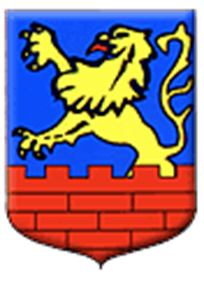 